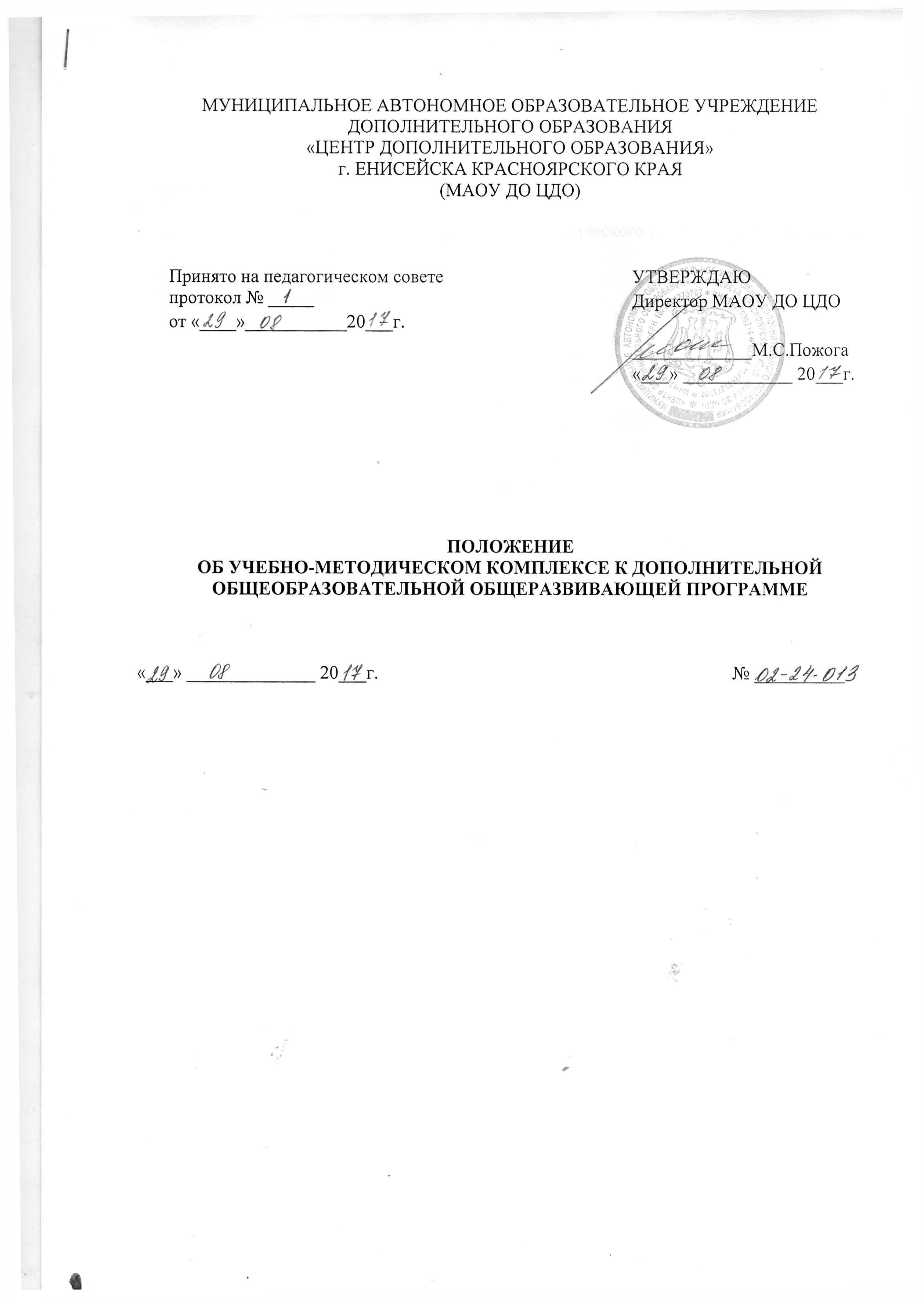 МУНИЦИПАЛЬНОЕ АВТОНОМНОЕ ОБРАЗОВАТЕЛЬНОЕ УЧРЕЖДЕНИЕДОПОЛНИТЕЛЬНОГО ОБРАЗОВАНИЯ«ЦЕНТР ДОПОЛНИТЕЛЬНОГО ОБРАЗОВАНИЯ»г. ЕНИСЕЙСКА КРАСНОЯРСКОГО КРАЯ(МАОУ ДО ЦДО)ПОЛОЖЕНИЕОБ УЧЕБНО-МЕТОДИЧЕСКОМ КОМПЛЕКСЕ К ДОПОЛНИТЕЛЬНОЙ ОБЩЕОБРАЗОВАТЕЛЬНОЙ ОБЩЕРАЗВИВАЮЩЕЙ ПРОГРАММЕ«___» ______________ 20___г.							№ __________СОДЕРЖАНИЕ1. Общие положения 2. Структура учебно-методического комплекса3. Порядок рассмотрения и утверждения   учебно-методического комплекса дополнительной образовательной программы4. Контроль5. Приложение 1. Образец оформления1. Общие положенияНастоящее Положение предназначено для введения единых требований к учебно-методическому обеспечению дополнительных общеобразовательных общеразвивающих программ,   реализуемых в муниципальном автономном образовательном учреждении дополнительного образования «Центр   дополнительного образования» г.Енисейска Красноярского края (далее – Центр),  для оснащения образовательного процесса учебно-методическими, справочными и другими материалами, улучшающими качество обучения и воспитания  учащихся.Учебно-методический комплекс (далее – УМК) составляется  педагогами и  методистами  по каждой дополнительной общеобразовательной общеразвивающей программе   в соответствии с учебно-тематическим  планом и утверждается на  методическом совете.Требования  Положения  являются едиными в образовательной деятельности Центра и соблюдаются всеми объединениями.Содержание УМК представляется в информационной карте УМК  (форма карты – приложение 1). 2. Структура учебно-методического комплекса2.1. УМК дополнительной общеобразовательной общеразвивающей программы включает в себя следующую учебно-методическую документацию:- дополнительную общеобразовательную общеразвивающую программу;
- учебные пособия;
- дидактические материалы;
- методические материалы;
- глоссарий.2.2. Дополнительная общеобразовательная общеразвивающая программа является основным документом, в котором фиксируется комплекс основных характеристик образования (объем, содержание, планируемые результаты), организационно-педагогических условий и форм аттестации, который представлен в виде учебного плана, календарного учебного графика, рабочих программ учебных предметов, курсов, дисциплин (модулей), иных компонентов, а также оценочных и методических материалов, обеспечивающий дополнительное образование детей и взрослых.2.3. Учебные пособия – материалы, обеспечивающие реализацию содержания дополнительной образовательной программы. К учебным пособиям относятся: - справочная  литература  (энциклопедии,  словари,  справочники,  таблицы, базы данных и др.);-  научная и научно-популярная литература  (научные,  научно-популярные издания и публикации, описание экспериментов и др.);
-  периодические  издания;
-  видеоматериалы (видеолекции,  художественные и научно-популярные фильмы, видеозаписи занятий, мероприятий и др.);
-  аудиоматериалы (фонограммы музыкальных произведений, аудиокниги, аудиозаписи, необходимые для изучения данной темы);
-  электронные средства образовательного назначения  (виртуальные лекции по темам образовательной программы, демонстрационные модели,  слайдовые презентации, виртуальные контрольные и лабораторные работы, индивидуальные задания и др.). Учебное  пособия могут  быть:
- в целом по дополнительной общеобразовательной общеразвивающей программе;
- по отдельным разделам дополнительной общеобразовательной общеразвивающей программы;
- по отдельным темам дополнительной общеобразовательной общеразвивающей программы.2.4. Дидактические материалы  должны соответствовать содержанию дополнительной общеобразовательной общеразвивающей программы, целям обучения, уровню подготовленности учащихся, их возрастным  и индивидуальным особенностям,  санитарно-эпидемиологическим требованиям.Дидактический материал может быть представлен в следующем виде:
- раздаточный материал для учащихся (рабочие  тетради, бланки  тестов и анкет, бланки  диагностических и творческих заданий, карточки с заданиями, краткие  тексты и конспекты для самостоятельной разработки теоретических тем,  готовые шаблоны и трафареты, объекты живой и неживой природы, фотографии, инструкционные карты, технологические карты и др.);
- наглядные пособия  (таблицы, графики, объемные модели, муляжи, схемы и др.).2.5. Методические материалы по темам, занятиям дополнительной образовательной программы должна  содержать: - планы  занятий по темам;- состав и содержание заданий, задач и ситуаций, которые предусмотрены для решения или разбора на занятиях; 
- контрольные задания для отслеживания результатов освоения каждой темы, для проведения  входного контроля, текущей, промежуточной и итоговой аттестации учащихся, которые включают (перечень вопросов,  выносимых на итоговое занятие и ключ для   проверки правильности ответов);
- разработки практических, лабораторных  работ, выполняемых учащимися по итогам освоения темы, раздела, программы  и критерии оценки выполнения данных работ, методические рекомендации по их проведению.2.6. Глоссарий – перечень основных понятий по конкретной теме с толкованием или переводом.3. Порядок рассмотрения и утверждения   учебно-методического комплекса 3.1. Информационные карты  УМК  ежегодно обновляются и пополняются педагогами Центра в течение учебного года, предшествующего году начала реализации программы,  и предоставляют  на рассмотрение методическому совету Центра.3.2. После  рассмотрения  на  методическом совете и утверждения  информационная карта УМК  поступает в  методический кабинет Центра для включения в информационно-методический банк учреждения.4. Контроль4.1. Контроль  за   состоянием и разработкой  УМК дополнительных общеобразовательных общеразвивающих программ возлагается на  методиста  Центра.4.2.  Заместитель директора по учебной работе  контролируют обеспеченность   учебными,  дидактическими материалами  учащихся  по соответствующим  дополнительным общеобразовательным общеразвивающим программам.Приложение 1к положению об УМКУЧЕБНО-МЕТОДИЧЕСКИЙ КОМПЛЕКС ДОПОЛНИТЕЛЬНОЙ ОБЩЕРАЗОВАТЕЛЬНОЙ ОБЩЕРАЗВИВАЮЩЕЙ ПРОГРАММЫ«______»
Лицензия №8500-л , регистрационный №0001675 серия 24Л01 от 29.12.2015 г.Реквизиты  документа, рекомендующего программу к реализации      Педагог дополнительного образования ____________________________________Перечень обеспеченности  литературойСписок литературы для педагогаСписок литературы для детейПеречень обеспеченности видео-аудио-визуальными средствами обученияМатериалы, разработанные педагогом:Перечень презентационных материалов, разработанных педагогомСборники методических рекомендаций, разработанных педагогом.Перечень конспектов открытых занятий и воспитательных мероприятий, разработанных педагогомПеречень обеспеченности наглядными пособиями, дидактическими играми и раздаточными материаламиПеречень художественно-дидактических игр и упражненийПеречень обеспеченности игровым материалом для проведения физминуток и минут отдыхаПубликации мастер-классов, выступлений педагога, авторских работ детей и педагогаСсылки на Интернет-ресурсыПрограмма  аттестации.Проверочные и контрольные задания для оценки знаний.Принято на педагогическом советепротокол № _____от «____»___________20___г.УТВЕРЖДАЮДиректор МАОУ ДО ЦДО_____________М.С.Пожога«___» ____________ 20___г.МУНИЦИПАЛЬНОЕ АВТОНОМНОЕ ОБРАЗОВАТЕЛЬНОЕ УЧРЕЖДЕНИЕДОПОЛНИТЕЛЬНОГО ОБРАЗОВАНИЯ«ЦЕНТР ДОПОЛНИТЕЛЬНОГО ОБРАЗОВАНИЯ»г.ЕНИСЕЙСКА КРАСНОЯРСКОГО КРАЯ(МАОУ ДО ЦДО)РЕКОМЕНДОВАНОРешением методического совета МАОУ ДО ЦДОПротокол от 14.09.20__ № 1УТВЕРЖДАЮДиректор МАОУ ДО ЦДО____________ М.С.Пожога15.09.20__ г.